GUÍA DE TECNOLOGÍA¿Qué necesito saber?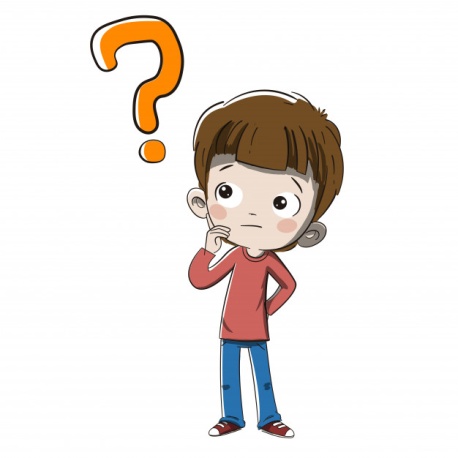 Entonces:Crear es: hacer o construir un determinado objeto mediante una seguidilla de instrucciones.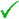 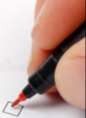 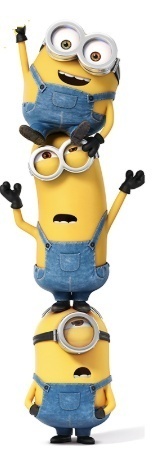 En esta oportunidad vamos a construir un material que nos ayudará a recordar las multiplicaciones.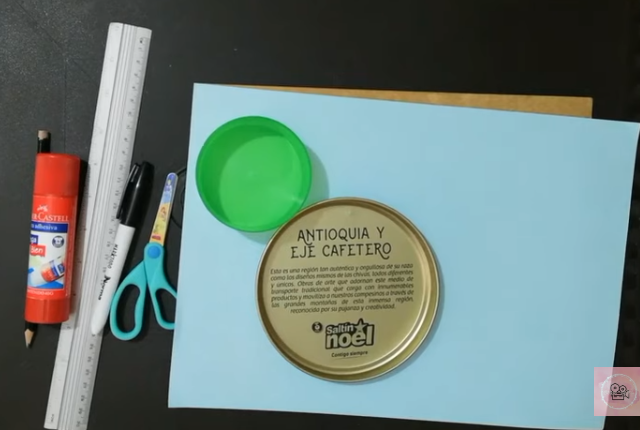 MATERIALES:PegamentoTijerasReglaPlumones Lápiz grafitoDos tapas circulares de distinto tamaño (una grande y otra mediana)Cartulina u hoja de blockDebes hacer la tabla del 2, 4 y 6INSTRUCCIONES:Ahora realiza los siguientes ejercicios, utilizando la máquina para multiplicar	Ya has finalizado este módulo, evalúa tu trabajo coloreando las caritas según corresponda.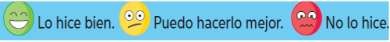 Nombre:Curso: 4°AFecha: semana N° 20¿QUÉ APRENDEREMOS?¿QUÉ APRENDEREMOS?¿QUÉ APRENDEREMOS?Objetivo (s): OA 1 Crear diseños de objetos o sistemas tecnológicos simples para resolver problemas: › desde diversos ámbitos tecnológicos y tópicos de otras asignaturas › representando sus ideas a través de dibujos a mano alzada, dibujo técnico o usando TIC › explorando y transformando productos existentes.Objetivo (s): OA 1 Crear diseños de objetos o sistemas tecnológicos simples para resolver problemas: › desde diversos ámbitos tecnológicos y tópicos de otras asignaturas › representando sus ideas a través de dibujos a mano alzada, dibujo técnico o usando TIC › explorando y transformando productos existentes.Objetivo (s): OA 1 Crear diseños de objetos o sistemas tecnológicos simples para resolver problemas: › desde diversos ámbitos tecnológicos y tópicos de otras asignaturas › representando sus ideas a través de dibujos a mano alzada, dibujo técnico o usando TIC › explorando y transformando productos existentes.Contenidos:  “Articulando tecnología y matemáticas”Contenidos:  “Articulando tecnología y matemáticas”Contenidos:  “Articulando tecnología y matemáticas”Objetivo de la clase: Crear un sistema tecnológico para resolver un problema simple, realizando actividad práctica sobre las tablas de multiplicar, siguiendo las instrucciones de la guía de aprendizaje y utilizando los materiales correspondientes. Objetivo de la clase: Crear un sistema tecnológico para resolver un problema simple, realizando actividad práctica sobre las tablas de multiplicar, siguiendo las instrucciones de la guía de aprendizaje y utilizando los materiales correspondientes. Objetivo de la clase: Crear un sistema tecnológico para resolver un problema simple, realizando actividad práctica sobre las tablas de multiplicar, siguiendo las instrucciones de la guía de aprendizaje y utilizando los materiales correspondientes. Habilidad: CrearHabilidad: CrearHabilidad: CrearAntes de comenzar la actividad…Antes de comenzar la actividad…Organice	el	espacio	que utilizará para realizar estaactividad.Cuento con todos los materiales para construir un objeto tecnológico.Al finalizar la actividad…Al finalizar la actividad…Ordene	el	espacio utilizado,	limpiando	yguardando mis materiales.Desarrolle esta actividad entendiendo que me ayudará a comprender lamultiplicación.1. Se debe marcar en la cartulina u hoja de block 2 círculos grande, apoyado por la tapa.2. Tomas el círculo 1 y marcas en el mismo, un círculo mediano, apoyado de la tapa mediana. Luego  marcas diez partes iguales, desde el borde del segundo círculo.3. Tomas el  círculo 2, y lo divides completamente en diez partes iguales.4. Tomas el círculo 1, y cortas sólo las líneas hasta el círculo mediano.5. Doblas las partes con mucho cuidado, y mides que hayan quedado de la misma medida con el círculo 2.6. En el medio del círculo 1, escribes la tabla y los números el 1 al 10.En el círculo 2, escribes los resultados de la tabla que escogiste7. Finalmente, pegas el círculo en el círculo 2, verificando que les quede el número multiplicado y el resultado.MultiplicaciónResultadoMultiplicaciónResultadoa) 2 • 2 = e) 6 • 5 = b) 2 • 9 = f) 6 • 2 = c) 4 • 2 = g) 4 • 7 = d) 4• 7 =h) 6 • 8 = Atiendo a las explicaciones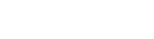 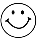 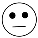 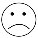 Seguí las instrucciones paso porpaso, logrando crear un objeto tecnológico.Trabajo aprovechando mi tiempoUtilice correctamente el material para multiplicar, entendiendo la importancia que tiene paraaprender matemática.Estoy aprendiendoOrdené mi lugar de trabajo antes y después de desarrollar las actividades, reuniendo y cuidandomis materiales.